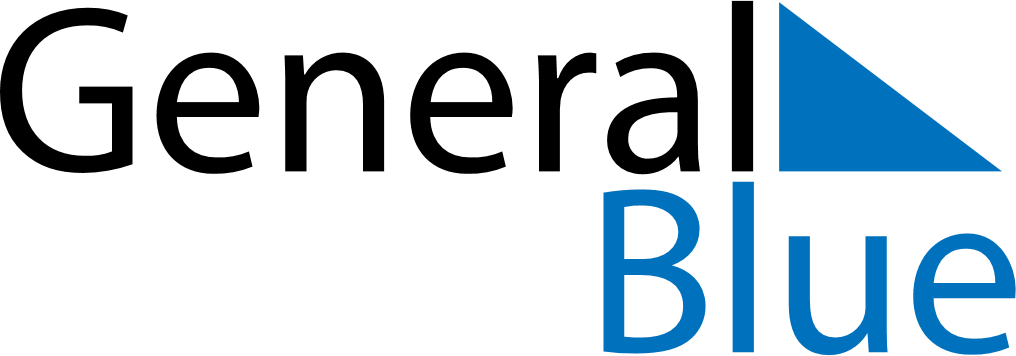 May 2019May 2019May 2019PeruPeruMONTUEWEDTHUFRISATSUN12345Labour Day678910111213141516171819202122232425262728293031